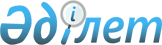 Атырау облыстық Мәслихаты VI сессиясының 2004 жылғы 26 мамырдағы N 132-ІІІ "Атырау облысында тұрғын үй құрылысын дамытудың 2005-2007 жылдарға арналған өңірлік бағдарламасы туралы" шешіміне өзгерістер енгізу туралыАтырау облыстық мәслихатының 2004 жылғы 6 қазандағы N 157-ІІІ шешімі. Атырау облыстық әділет департаментінде 2004 жылғы 29 қазанда N 2195 тіркелді. Мемлекеттік тіркелуге жатпайды - ҚР Атырау облысы әділет департаментінің 2006 жылғы 18 қазан N 3-3333/06 хаты негізінде



      


Ескерту: ҚР Атырау облысы әділет департаментінің 2006 жылғы 18 қазан N 3-3333/06 хаты негізінде мемлекеттік тіркелуге жатпайды.






      ІІІ сайланған Атырау облыстық мәслихаты Облыстық әкімияттың 2004 жылғы 1 шілдедегі N№146 қаулысымен "Облыстық әкімияттың 2004 жылғы 25 мамырдағы N 129-а "Атырау облысында тұрғын үй құрылысын дамытудың 2005-2007 жылдарға арналған өңірлік бағдарламасы туралы" енгізілген өзгерістерді қарап және Қазақстан Республикасының "Қазақстан Республикасындағы жергілікті мемлекеттік басқару туралы" 
 Заңының 
 6, 7-баптарына сәйкес Атырау облыстық мәслихатының VIII сессиясы

 

шешім етті:




      1. Атырау облыстық мәслихатының сессиясында талқыланған облыстық әкімияттың 2004 жылғы 1 шілдедегі N 146 қаулысымен "Облыстық әкімияттың 2004 жылғы 25 мамырдағы N 129-а "Атырау облысында тұрғын үй құрылысын дамытудың 2005-2007 жылдарға арналған өңірлік бағдарламасы туралы" енгізілген өзгерістер бекітілсін.




      2. Атырау облыстық мәслихатының 2004 жылғы 2 шілдедегі VII сессиядағы N 138-ІІІ "Облыстық мәслихаттың VI сессиясында қабылданған 2004 жылғы 26 мамырдағы N 132-ІІІ "Атырау облысында тұрғын үй құрылысын дамытудың 2005-2007 жылдарға арналған өңірлік бағдарламасы туралы" шешіміне өзгерістер енгізу туралы" (2004 жылғы 7 шілдеде мемлекеттік тіркеу тізілімінде N 2047 санымен тіркелген, 2004 жылғы 17 тамызда "Атырау" газетінде N 95 жарияланған, 2004 жылғы 26 шілдеде мемлекеттік тіркеу тізілімінде N 2077 санымен тіркелген, 2004 жылғы 21 тамызда "Атырау" газетінде N 97 жарияланған) шешімінің күші жойылсын.

      

Облыстық мәслихат VIII




      сессиясының төрағасы



      Облыстық мәслихат хатшысы  





2004 жылғы 1 шілдедегі 



N 146 қаулысына қосымша



9. Атырау облысының тұрғын үй құрылысын дамытудың 2005-2007 жылдарға арналған бағдарламасын жүзеге асыру жөніндегі іс-шаралар жоспары



Жылдар бойынша тұрғын үй саясатын орындау үшiн шамамен қаражат қажеттiлiгi.

Республикалық бюджеттен бөлінген қаражат:

Атырау облысы бойынша 2003-2007 жылдары тұрғын үйлерді іске қосу кестесі.

					© 2012. Қазақстан Республикасы Әділет министрлігінің «Қазақстан Республикасының Заңнама және құқықтық ақпарат институты» ШЖҚ РМК
				

№


Iс-шаралар

Аяқтау



нысаны

Жауапты



орындау



шылар

Орын



далу



мерзі



мі

Болжамды



шығындар, мың



шаршы



метр/млн.теңге

Болжамды



шығындар, мың



шаршы



метр/млн.теңге

Болжамды



шығындар, мың



шаршы



метр/млн.теңге

Қаржы



ланды



ру



көзі

2005

2006

2007

1

2

3

4

5

6

7

8

9

1

Тұрғын үй



сатып



алуға,



құрылыс



салуға



немесе



күрделі



жөндеуге



берілетін



ипотекалық



кредит



бойынша



сыйақы



мөлшерлеме



сін



төмендетуге



ықпал ету

Қазақс-



тан



Республи



касының



Үкіметі



не



ақпарат

Ұлттық



банктің



Атырау



филиалы,



Атырау



облысы



экономика



және



кәсiпкер



лiктi



қолдау бас



басқармасы 

2005-



2007

Шығын



болжамдал-



ған

Шығын



болжамдал-



ған

дар



маған

2

Мемлекеттік



инвестиция



лар



есебінен



немесе



олардың



қатысуымен



салынатын



тұрғын үй



құрылысы



үшін



бөлінетін



алаңды



магистрал-



дық инже-



нерлік



желіге



жақын,



сондай-ақ



құрылыс



және



коммуника



ция жоқ



аумақтардан



қарастыру

Қазақс-



тан



Республи



касының



Үкіметі



не



ақпарат

Атырау



облысы



сәулет



және қала



құрылысы



саясаты



басқармасы

қаңтар, шiлде, жыл сайын

Шығын



болжамдал-



ған

Шығын



болжамдал-



ған

дар



маған

3

Тұрғын



үйдің 1



шаршы



метрінің



құнын



төмендету



мақсатында



бюджет



қаржысы



есебінен



инженерлік



желілер,



коммуника-



ция, жол,



өткел және



т.б.



инфрақұры-



лымдардың



озық



құрылысын



қамтамасыз



ету

Қабылдау



акті

Атырау



облысы



сәулет



және қала



құрылысы



саясаты



басқармасы,



Атырау



облысы



құрылыс



кешені



басқармасы

2005-



2007

/ 2500

/ 2500

/ 2500

Бюджет



қаржы



сы

4

Мемлекеттік



инвестиция



лар



есебінен



немесе



олардың



қатысуымен



салынатын



тұрғын



үйлер



құрылысына



сәйкесті



отандық



өнімдер



бар болған



жағдайда



қымбат



импорттық



құрылыс



материалда



рын,



бұйымдарды,



конструкция



ларды, үй



жасайтын



инженерлік



құралдармен



заттарды



қолдануға



жол



бермеу

Қазақс-



тан



Республи



касының



Үкіметі



не



ақпарат

Атырау



облысы



құрылыс



кешені



басқармасы,



Атырау



облысы



бойынша



сәулет-құры



лысты



бақылау



және



лицензиялау



аумақтық



басқармасы

Қаңтар, шiлде, жыл сайын

Шығын



болжамдал-



ған

Шығын



болжамдал-



ған

дары



ма



ған

5

Тұрғын



үйдің 1



шаршы метр



құрылысының



құнын



төмендету 

Қазақс-



тан



Республи



касының



Үкіметі



не



ақпарат

Атырау



облысы



экономика



және



кәсiпкерлiк



тi қолдау



бас



басқармасы,



Атырау



облысы



сәулет



және қала



құрылысы



саясаты



басқармасы,



Атырау



облысы



құрылыс



кешені



басқармасы

2005-



2007

Шығын



болжамдал-



ған

Шығын



болжамдал-



ған

дары



ма



ған

6

Жеке



тұрғын үй



құрылысын



дамыту

Мемлекет



тік акт

Атырау



облысы 



сәулет



және қала



құрылысы



саясаты



басқармасы,



қала



мен аудан



әкiмдерi

2005-



2007

161 / 2415

161 / 2415

176 / 2640

Тұрғын



дар



қаража



ты

7

Жеке



капитал



инвестиция



ларын тарту



есебiнен



тұрғын үй



салу

Қабыл



дау акті

Атырау



облысы



экономика



және



кәсiпкер



лiктi



қолдау бас



басқармасы,



Атырау



облысы



сәулет



және қала



құрылысы



саясаты



басқармасы

2005-



2007

33,1



/



2416



,3

125,3



/



7893,



9

202,



3/



1274



4,9

Жеке



инвес



тиция



лау

8

Мемлекеттік



инвестиция



лар



есебінен



немесе



олардың



қатысуымен



тұрғын



үйлер салу 

қабылдау



акті

Атырау



облысы



экономика



және



кәсiпкерлiк



тi қолдау



бас басқар



масы,



Атырау



облыстық



қаржы



басқармасы,



Атырау



облысы



құрылыс



кешені



басқармасы

2005-



2007

93/



4514



,75

93/



4514,



75

93/



4514



,75

Бюджет



қаржы



сы

соның



iшiнде:

коммуналдық тұрғын үй үшін



республикалық бюджеттен трансферт

коммуналдық тұрғын үй үшін



республикалық бюджеттен трансферт

коммуналдық тұрғын үй үшін



республикалық бюджеттен трансферт

2005-2007

8,1 / 393,75

8,1 / 393,75

8,1 / 393,75

жергiлiктi



бюджет

2005-2007

10,3 / 496

10,3 / 496

10,3 / 496

бюджеттiк



кредит



қаражаты 

2005-2007

74,6 / 3625

74,6 / 3625

74,6 / 3625


№ 


Атауы

Барлық



шығындар, млн. теңге

Соның ішінде:

Соның ішінде:

Соның ішінде:


№ 


Атауы

Барлық



шығындар, млн. теңге

2005 ж.

2006 ж.

2007 ж.

1

2

3

4

5

6

1.

Атырау қаласы

13725,65

4948,6

4193,9

4583,15

1) егжей-



тегжейлі



жоспарлау



жобасын әзірлеу

171

40

41

90

2) жобалы-



сметалық



құжаттамаларын



жасауға

53

53

3) тұрғын үй



бұзуға

3099,6

1033,2

863,1

1203,3

4) инженерлік



желілер



құрылысына

9556,05

3822,4

2866,8

2866,85

5) жол



құрылысына

846

-

423

423

2.

Аудандар

1756,2

637,4

648,6

470,2

1) Исатай ауданы

243

62,4

71,3

109,3

2) Махамбет



ауданы

80

28

32

20

3) Мақат ауданы

510

178,5

204

127,5

4) Индер ауданы

128

44,8

51,2

32

5) Қызылқоға



ауданы 

99,2

34,7

39,7

24,8

6) Құрманғазы



ауданы 

166

58

66,4

41,6

7) Жылыой ауданы

460

161

184

115

8) Егжей-тегжей-



лі жоспарлау



жобасын әзірлеу

70,0

70

Барлығы:

15481,85

5586

4842,5

5053,35

1

Коммуналдық



тұрғын үй



құрылысына

1181,25

393,75

393,75

393,75

2

Кредит қаражаты



есебінен тұрғын



үй құрылысына

10875

3625

3625

3625

Барлығы: 

12056,25

4018,75

4018,75

4018,75


№


Атауы

Тұрғын үйлерді іске қосу, мың  м2

Тұрғын үйлерді іске қосу, мың  м2

Тұрғын үйлерді іске қосу, мың  м2

Тұрғын үйлерді іске қосу, мың  м2

Тұрғын үйлерді іске қосу, мың  м2


№


Атауы

2003ж.

2004 ж.

2005 ж.

2006ж.

2007ж.

1

2

3

4

5

6

7

1

Кредит қаражаты



есебінен іске



қосылатын



тұрғын үйлер

74,6

74,6

74,6

2

Коммуналдық



тұрғын үй

8,1

8,1

8,1

3

Басқа



қаржыландыру



көздері бойынша:



соның ішінде:

Инвестициялар



есебінен

Тұрғындар



қаражаты



есебінен

190,27

 



32,07

 



158,2

 



 



258,6

 



99,26

 



159,34

 



 



194,1

 



33,1

 



161

 



 



286,3

 



125,3

 



161

 



 



 



 



378,3

 



202,3

 



176

Барлығы:

190,27

258,6

276,8

369

461
